АДМИНИСТРАЦИЯ  ИЗОБИЛЬНЕНСКОГО  СЕЛЬСКОГО ПОСЕЛЕНИЯНИЖНЕГОРСКОГО  РАЙОНАРЕСПУБЛИКИ  КРЫМПОСТАНОВЛЕНИЕ         24.08 .2020 г.                               с.Изобильное                                     № 62О создании межведомственной комиссии по признанию помещения жилым помещением, жилого помещения непригодным для проживания и многоквартирного дома аварийным и подлежащим сносу или реконструкцииВ соответствии с постановлением Правительства Российской Федерации от 28.01.2006 № 47 «Об утверждении Положения о признании помещения жилым помещением, жилого помещения непригодным для проживания и многоквартирного дома аварийным и подлежащим сносу или реконструкции»,  Устава муниципального образования, администрация Изобильненского сельского поселения                                            ПОСТАНОВЛЯЕТ:1. Создать межведомственную комиссию по признанию помещения жилым помещением, жилого помещения непригодным для проживания и многоквартирного дома аварийным  и подлежащим сносу или реконструкции в составе согласно приложению.2. Утвердить прилагаемое Положение  о межведомственной комиссии по признанию помещения жилым помещением, жилого помещения непригодным для проживания и многоквартирного дома аварийным  и подлежащим сносу или реконструкции.3. Утвердить состав межведомственной комиссии по признанию помещения жилым помещением, жилого помещения непригодным для проживания и многоквартирного дома аварийным  и подлежащим сносу или реконструкции.4. Контроль за исполнением настоящего постановления оставляю за собой.5. Настоящее постановление подлежит официальному опубликованию (обнародованию) в установленном порядке. 6. Настоящее постановление вступает в силу после  дня его официального опубликования.Глава администрации сельского поселения                                                            Л.Г.Назарова                                                                      Приложение №1к постановлению администрацииИзобильненского сельского поселения № 62 от 24.08.2020г.ПОЛОЖЕНИЕо межведомственной  комиссии по признанию помещения жилым помещением, жилого помещения непригодным для проживания и многоквартирного дома аварийным  и подлежащим сносу или реконструкции1. Общие положения1.1. Межведомственная комиссия по признанию помещения жилым помещением, жилого помещения непригодным для проживания и многоквартирного дома аварийным и подлежащим сносу или реконструкции (далее - Комиссия) создана с целью  решения вопросов по признанию в установленном порядке муниципальных помещений жилыми помещениями, жилых помещений муниципального жилищного фонда непригодными для проживания и многоквартирного дома аварийным и подлежащим сносу или реконструкции.1.2. Комиссия рассматривает вопросы о признании помещений жилыми помещениями, жилых помещений непригодными для проживания и многоквартирных домов аварийными и подлежащими сносу или реконструкции вне зависимости от формы собственности, кроме жилых помещений, расположенных в объектах капитального строительства, ввод в эксплуатацию которых и постановка на государственный учет не осуществлены в соответствии с Градостроительным кодексом Российской Федерации.1.3. Комиссия в своей работе руководствуется законодательством Российской Федерации, субъекта РФ, строительными нормами и правилами, нормативными актами по эксплуатации жилищного фонда, Положением о порядке признания помещения жилым помещением, жилого помещения непригодным для проживания и многоквартирного дома аварийным и подлежащим сносу или реконструкции, утвержденным постановлением Правительства Российской Федерации от 28.01.2006 № 47 «Об утверждении Положения о признании помещения жилым помещением, жилого помещения непригодным для проживания и многоквартирного дома аварийным и подлежащим сносу или реконструкции», а также настоящим Положением.2. Задачи комиссии:2.1. Осуществляет взаимодействие организаций, учреждений и предприятий при решении вопросов по признанию помещения жилым помещением, жилого помещения непригодным для проживания и многоквартирного дома аварийным и подлежащим сносу или реконструкции.2.2. Осуществляет функцию по рассмотрению вопросов по признанию помещения жилым помещением, жилого помещения непригодным для проживания и многоквартирного дома аварийным и подлежащим сносу или реконструкции.2.3. Принимает решение о признании помещения жилым помещением, жилого помещения непригодным для проживания и многоквартирного дома аварийным и подлежащим сносу или реконструкции.3. Права комиссии:3.1. Запрашивает и получает от организаций, учреждений и предприятий независимо от их организационно-правовых форм и форм собственности необходимую для выполнения задач информацию.3.2. Приглашает на заседания Комиссии собственников помещения (уполномоченных ими лиц) с правом совещательного голоса, при необходимости - квалифицированных экспертов проектно-изыскательских организаций. 4. Регламент работы Комиссии4.1. Состав Комиссии утверждается постановлением Администрации Изобильненского сельского поселения.4.2. Комиссию возглавляет председатель, который:- организует работу Комиссии;- созывает и ведет заседание Комиссии;- подписывает протоколы заседаний Комиссии;- дает поручения членам Комиссии в пределах ее компетенции.4.3. Заседание комиссии считается правомочным, если на нем присутствует не менее половины членов комиссии.4.4. Заседания Комиссии проводятся не реже одного раза в полгода, при наличии заявлений собственников помещения или гражданина (нанимателя) и оформляются протоколами. 4.5. Решение Комиссии принимается простым большинством голосов присутствующих на заседании состава Комиссии путем открытого голосования и оформляется протоколом. В случае равенства голосов решающим голосом обладает председатель Комиссии.4.6. Решение Комиссии по вопросам признания помещения жилым помещением, жилого помещения непригодным для проживания и многоквартирного дома аварийным и подлежащим сносу или реконструкции оформляется заключением, которое подписывается всем составом Комиссии. Председатель, заместитель председателя, секретарь, члены Комиссии, имеющие особое мнение, выражают его в письменной форме, которое прикладывается к заключению.Приложение №2к постановлению администрацииИзобильненского сельского поселения № 62 от 24.08.2020г.СОСТАВ комиссии по признанию помещения жилым помещением, жилого помещения непригодным для проживания и многоквартирного дома аварийным  и подлежащим сносу или реконструкцииПредседатель комиссии  - Назарова Л.Г. , председатель Изобильненского сельского совета -                                                                                    глава администрации Изобильненского сельского                                                                                                                поселения;Заместитель председателя Андреева А.В., депутат Изобильненского сельского совета 2-го                                                                                                созыва, зам.председателя Изобильненского                                                                                             сельского совета;Члены комиссии:Мельник М.Н. – специалист администрации  Изобильненского сельоского поселенияШатковская М.В. – заведующий сектором администрации  Изобильненского сельоского поселенияКишфетдинов Э.А.,  -   депутат Изобильненского сельского совета 2-го  созыва.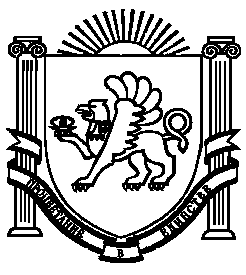 